Andżelika Borys – urodzona w  Grodnie, ukończyła szkołę średnią w grodzieńskiej wiosce Podlipki, a następnie technikum pedagogiczne w Zamościu i studia na Wydziale Pedagogiki i Psychologii Uniwersytetu w Białymstoku. Po studiach pracowała jako nauczycielka j. polskiego w Odelsku i w Grodnie. Od 1995 członek Związku Polaków na Białorusi, w 1998 została przewodniczącą wydziału edukacji ZPB. Na szóstym zjeździe ZPB w marcu 2005 została, ku zaskoczeniu władz Białorusi, wybrana na prezesa Związku, zastępując na tym stanowisku współpracującego z władzami państwowymi Tadeusza Kruczkowskiego. 12 maja 2005 r. Ministerstwo Sprawiedliwości Białorusi unieważniło wyniki wyborów dokonanych przez zjazd ZPB, tym samym delegalizując demokratycznie wybrany zarząd organizacji. 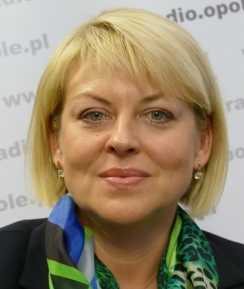 A. Borys pełniła funkcję prezesa ZPB do 2010 r. W tym czasie była poddawana ciągłym represjom i naciskowi psychicznemu ze strony władz BY. KGB przesłuchiwało ją ponad 90 razy, kilka razy odbierano jej paszport zagraniczny uniemożliwiając wyjazd z Białorusi, próbowano wytoczyć sprawę kryminalną na podstawie sfałszowanych zarzutów (o przemyt narkotyków), niszczono mienie, grożono jej i jej rodzinie. 14 czerwca 2010 roku ogłosiła rezygnację z pełnionej funkcji prezesa ZPB, motywując to przyczynami osobistymi. Po trzyletniej przerwie, wróciła do działalności w ZPB jako Przewodnicząca Rady Naczelnej ZPB. W grudniu 2016 r. została wybrana ponownie na stanowisko prezesa ZPB, zwyciężając kontrkandydata – dotychczasowego prezesa Mieczysława Jaśkiewicza. 20 marca 2021 podczas X Zjazdu ZPB A. Borys została wybrana na prezesa Związku na kolejną kadencję.Laureatka wielu nagród i wyróżnień, m.in. Dyplomu Ministra SZ za wybitne zasługi dla promocji Polski w świecie, przyznanego w 2011 r., czy nagrody Polonicus, w kategorii „Organizacja życia polonijnego w Europie Wschodniej”, przyznanej w 2014 r. przez Europejską Unię Wspólnot Polonijnych.